П О С Т А Н О В Л Е Н И ЕШ У Ö Мот 14 мая 2019 г. № 35с. Окунев Нос, Республики Коми		  Администрация сельского поселения «Окунев Нос» постановляет: Признать утратившими силу:- постановление администрации сельского поселения «Окунев Нос»  от 02 сентября 2013 г. № 45 «Об определении границ прилегающих к некоторым организациям и объектам территорий, на которых не допускается розничная продажа алкогольной продукции»;     2. Настоящее постановление вступает в силу со дня принятия и подлежит опубликованию на официальном сайте администрации сельского поселения «Окунев Нос» (окунев-нос.рф).Глава сельскогопоселения «Окунев Нос»                                                          Т.С.ФилипповаАДМИНИСТРАЦИЯСЕЛЬСКОГО ПОСЕЛЕНИЯ«ОКУНЕВ НОС»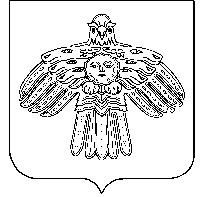 «ОКУНЕВ НОС»СИКТ ОВМÖДЧÖМИНСААДМИНИСТРАЦИЯО признании утратившими силу некоторых нормативно-правовых актов администрации сельского поселения «Окунев Нос»